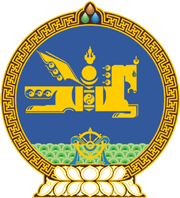 МОНГОЛ УЛСЫН ХУУЛЬ2022 оны 07 сарын 06 өдөр                                                                  Төрийн ордон, Улаанбаатар хот   ОНЦГОЙ АЛБАН ТАТВАРЫН ТУХАЙ   ХУУЛЬД НЭМЭЛТ, ӨӨРЧЛӨЛТ   ОРУУЛАХ ТУХАЙ1 дүгээр зүйл.Онцгой албан татварын тухай хуулийн 6 дугаар зүйлд доор дурдсан агуулгатай 6.11 дэх хэсэг нэмсүгэй:“6.11.Бүх төрлийн цагаан архи, ликёр, кордиал ба спиртлэг бусад ундаа болон бүх төрлийн коньяк, виски, ром, джинд дараах хэмжээгээр онцгой албан татвар ногдуулна:                                                                                                                                           ”2 дугаар зүйл.Онцгой албан татварын тухай хуулийн 6 дугаар зүйлийн 6.1 дэх хэсгийн 2 дахь заалтыг хүчингүй болсонд тооцсугай.3 дугаар зүйл.Энэ хуулийг Согтууруулах ундааны эргэлтэд хяналт тавих, архидан согтуурахтай тэмцэх тухай хууль хүчин төгөлдөр болсон өдрөөс эхлэн дагаж мөрдөнө.	МОНГОЛ УЛСЫН 	ИХ ХУРЛЫН ДАРГА 				Г.ЗАНДАНШАТАРОнцгой албан татвар ногдуулах барааны нэр, төрөлОнцгой албан татвар ногдуулах барааны нэр, төрөлБиет нэгж2023 оны 01 дүгээр сарын 01-нээс 2025 оны 01 дүгээр сарын 01 хүртэл2025 оны 01 дүгээр сарын 01-нээс 2027 оны 01 дүгээр сарын 01 хүртэл2027 оны 01 дүгээр сарын 1-нээс 2029 оны 01 дүгээр сарын 01 хүртэл2029 оны 01 дүгээр сарын 01 -нээс хойшБүх төрлийн цагаан архи, ликёр, кордиал ба спиртлэг бусад ундаа25 хүртэл хатуулагтай1 литр3700390041004300Бүх төрлийн цагаан архи, ликёр, кордиал ба спиртлэг бусад ундаа25-26 хүртэл хатуулагтай1 литр7300770081008500Бүх төрлийн цагаан архи, ликёр, кордиал ба спиртлэг бусад ундаа26-28 хүртэл хатуулагтай1 литр7300770081008500Бүх төрлийн цагаан архи, ликёр, кордиал ба спиртлэг бусад ундаа28-30 хүртэл хатуулагтай1 литр7300770081008500Бүх төрлийн цагаан архи, ликёр, кордиал ба спиртлэг бусад ундаа30-32 хүртэл хатуулагтай1 литр73007700810010440Бүх төрлийн цагаан архи, ликёр, кордиал ба спиртлэг бусад ундаа32-34 хүртэл хатуулагтай1 литр730077001044013050Бүх төрлийн цагаан архи, ликёр, кордиал ба спиртлэг бусад ундаа34-36 хүртэл хатуулагтай1 литр7300104401150012600Бүх төрлийн цагаан архи, ликёр, кордиал ба спиртлэг бусад ундаа36-38 хүртэл хатуулагтай1 литр10440115001260013800Бүх төрлийн цагаан архи, ликёр, кордиал ба спиртлэг бусад ундаа38-40 хүртэл хатуулагтай1 литр10440115001260013800Бүх төрлийн цагаан архи, ликёр, кордиал ба спиртлэг бусад ундаа40 ба түүнээс дээш хатуулагтай1 литр31300344503790041690Бүх төрлийн коньяк, виски, ром, джин25 хүртэл хатуулагтай1 литр910096001010010600Бүх төрлийн коньяк, виски, ром, джин25-26 хүртэл хатуулагтай1 литр18300192002020021200Бүх төрлийн коньяк, виски, ром, джин26-28 хүртэл хатуулагтай1 литр18300192002020021200Бүх төрлийн коньяк, виски, ром, джин28-30 хүртэл хатуулагтай1 литр18300192002020021200Бүх төрлийн коньяк, виски, ром, джин30-32 хүртэл хатуулагтай1 литр18300192002020026100Бүх төрлийн коньяк, виски, ром, джин32-34 хүртэл хатуулагтай1 литр18300192002610028700Бүх төрлийн коньяк, виски, ром, джин34-36 хүртэл хатуулагтай1 литр18300261002870031600Бүх төрлийн коньяк, виски, ром, джин36-38 хүртэл хатуулагтай1 литр26100287003160034800Бүх төрлийн коньяк, виски, ром, джин38-40 хүртэл хатуулагтай1 литр26100287003160034800Бүх төрлийн коньяк, виски, ром, джин40 ба түүнээс дээш хатуулагтай1 литр38280440005060058200